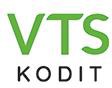 PISTEKERTYMÄTAULUKKO 1.1.2023Liittymisestä tulevat pisteet sekä asumisaika- ja vuokranmaksupisteet jaetaan tasan pistejärjestelmään liittyneiden vuokrasopimuksen osapuolten kesken. Etupisteitä kertyy vain vuokrasopimuksen allekirjoittaneille. Pisteet alkavat kertymään pistejärjestelmään liittymistä seuraavan kuukauden alusta lähtien. Pisteet kertyvät vain täysiltä asumiskuukausilta. VTS varaa mahdollisuuden muuttaa pistejärjestelmää ja pistekertymien määrää. Etupisteet nollaantuvat kuukauden kuluttua vuokrasopimuksen päättymisestä, kun henkilö on muuttanut pois VTS-kotien asunnosta.LIITTYMISPISTEETPISTEKERTYMÄPISTEIDEN MÄÄRÄ JA ESIMERKITNykyiset asukkaat,kun liittyvät mukaan pistejärjestelmään.500 pistettäLiittymispisteet annetaan vain kerran. Muutosta toiseen VTS-kotien asuntoon ei siis saa toista kertaa 500 pistettä.Uudet asukkaat,kun liittyvät mukaan pistejärjestelmään.500 pistettäLiittymispisteet annetaan vain kerran. Muutosta toiseen VTS-kotien asuntoon ei siis saa toista kertaa 500 pistettä.ASUMISAIKAPISTEETPISTEKERTYMÄPISTEIDEN MÄÄRÄ JA ESIMERKITAsumispisteetvoimassaolevan vuokrasopimuksen osalta.Kultakin asumiskuukaudelta kertyy 20 pistettä kuukaudessa.1 asumiskuukausi = 20 pistettä12 kuukautta = 240 pistettäLisäbonukset tavoitevuosistaLaskenta alkaa siitä päivästä lukien, kun asukas on liittynyt pistejärjestelmään.Asumiskuukausia VTS-kodeilla:24 kk = 500 lisäpistettä60 kk = 500 lisäpistettä120 kk = 1000 lisäpistettä (yli 10 vuoden asumisen jälkeen aina 60kk välein 1000 lisäpistettä).Esim. 60 kuukauden pistejärjestelmän jäsenyyden jälkeen asukas saa 500 lisäpistettä. VUOKRANMAKSUPISTEETPISTEKERTYMÄPISTEIDEN MÄÄRÄ JA ESIMERKITVuokran maksaminen ajallaaneli vuokranmaksu eräpäivään mennessä.20 pistettä/kuukausi1 kuukausi = 20 pistettä12 kuukautta = 240 pistettäPISTEET KOTIVAKUUTUKSESTAPISTEKERTYMÄPISTEIDEN MÄÄRÄ JA ESIMERKITVoimassa oleva kotivakuutus.Asukas ilmoittaa Asiakaspalveluun nimensä, vakuutusyhtiön nimen ja kotivakuutuksen numeron.200 pistettä, kun ilmoitus on tehty Asiakaspalveluun.Siitä eteenpäin 10 pistettä/kuukausi1 kuukausi = 10 pistettä12 kuukautta = 120 pistettäASUKASTOIMINTAPISTEETPISTEKERTYMÄPISTEIDEN MÄÄRÄ JA ESIMERKITRooliPisteet kertyvät vain yhdestä asukastoimikunnan tehtävästä kerrallaan eli siitä toimesta, josta saa eniten pisteitä.Asukastoimikunnan tehtävänä on ilmoittaa VTS:lle kaikki muutokset asukastoimikunnassa.Huom! Etupisteitä kertyy vain vuokrasopimuksen allekirjoittaneille.Asukastoimikunnan jäsen, turvallisuuspäällikkö, varapuheenjohtaja, yhdyshenkilö, digineuvoja25 pistettä/kk12 kk = 300 pistettäAsukastoimikunnan taloudenhoitaja tai ympäristöohjaaja/ekotiimiläinen50 pistettä/kk12 kk = 600 pistettäAsukastoimikunnan sihteeri70 pistettä/kk12 kk = 840 pistettäAsukastoimikunnan puheenjohtaja90 pistettä/kk12 kk = 1080 pistettäAD-ryhmän asukasjäsenet150 pistettä/kk12 kk = 1800 pistettä